РОССИЙСКАЯ ФЕДЕРАЦИЯУПРАВЛЕНИЕ ОБРАЗОВАНИЯ, СПОРТА И ФИЗИЧЕСКОЙ КУЛЬТУРЫ АДМИНИСТРАЦИИ ГОРОДА ОРЛАМУНИЦИПАЛЬНОЕ БЮДЖЕТНОЕ ОБЩЕОБРАЗОВАТЕЛЬНОЕ УЧРЕЖДЕНИЕ-ШКОЛА № 35 имени А.Г. ПЕРЕЛЫГИНА ГОРОДА ОРЛА. Орел, ул. Абрамова и Соколова, д.76 тел. 54-48-35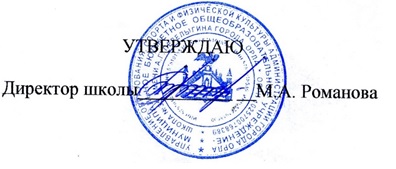 Приказ № 68 - Д  от 25.08.2023 УЧЕБНЫЙ ПЛАНМуниципального бюджетногообщеобразовательного учреждения -школы № 35 имени А.Г. Перелыгина города Орлаосновного общего образования для обучающихся с ЗПР и РАСна 2023 – 2024 уч. годРассмотрен на педагогическом совете школы и рекомендован к утверждению (Протокол № 1 от 25.08.2023 г.)Пояснительная запискаСтруктуру и содержание Учебного плана муниципального бюджетного общеобразовательного учреждения – школы № 35 имени А.Г. Перелыгина города Орла
в 2023 - 2024 учебном году определяют следующие нормативные документы:Федеральный закон от 29.12.2012 г. № 273-ФЗ «Об образовании в Российской Федерации»;Постановление Главного государственного санитарного врача Российской Федерации от 29.12.2010 г. № 189 «Об утверждении СанПиН 2.4.2.2821-10 «Санитарно-эпидемиологические требования к условиям и организации обучения 
общеобразовательных организациях» (с изменениями и дополнениями от 29.06.2011 г., 25.12.2013 г., 24.11.2015 г.);СП 2.4.3648-20 «Санитарно-эпидемиологические требования к организациям воспитания и обучения, отдыха и оздоровления детей и молодежи» (утв. Постановлением Главного государственного санитарного врача РФ от 28 сентября 2020 г. N 28) (далее – Санитарные Правила 2.4.3648-20);СанПиН 1.2.3685-21 «Гигиенические нормативы и требования к обеспечению безопасности и (или) безвредности для человека факторов среды обитания» (утв. Постановлением Главного государственного санитарного врача РФ от 28 января 2021 года N 2) (далее – Гигиенические нормативы СанПиН 1.2.3685-21).Действующие нормативные правовые акты о реализацииФГОС ООО, ФГОС СООПриказ Министерства образования и науки Российской Федерации 
от 17.12.2010 г. № 1897 (с изменениями и дополнениями) «Об утверждении федерального государственного образовательного стандарта основного общего образования»;Приказ Министерства образования и науки Российской Федерации 
от 17.05.2012 г. № 413 (с изменениями и дополнениями) «Об утверждении федерального государственного образовательного стандарта среднего общего образования».Нормативные правовые акты введении новых ФГОС ОООПриказ Минпросвещения России от 31.05. 2021 г. № 287 «Об утверждении федерального государственного образовательного стандарта основного общего образования». Нормативные правовые акты о внесении измененийв приказы о введении новых ФГОС ОООПриказ Министерства просвещения Российской Федерации от 18.07.2022 № 568 "О внесении изменений в федеральный государственный образовательный стандарт основного общего образования, утвержденный приказом Министерства просвещения Российской Федерации от 31 мая 2021 г. № 287" (Зарегистрирован 17.08.2022 № 69675).Научно - методическое сопровождение введения новых ФГОСОсновная Адаптированная общеобразовательная программа основного общего образования (утв. приказом муниципального бюджетного общеобразовательного учреждения – школы № 35 имени А.Г. Перелыгина города Орла от 25.08.2022 г. № 66/3 – Д);Основная Адаптированная общеобразовательная программа основного общего образования для обучающихся с РАС (утв. приказом муниципального бюджетного общеобразовательного учреждения – школы № 35 имени А.Г. Перелыгина города Орла от 25.08.2023 г. № 68 – Д);Основная Адаптированная общеобразовательная программа основного общего образования для обучающихся с ЗПР (утв. приказом муниципального бюджетного общеобразовательного учреждения – школы № 35 имени А.Г. Перелыгина города Орла от 25.08.2023 г. № 68 – Д).5 в (АООП) класс для обучающихся с ЗПР и РАС6в класс для обучающихся с ОВЗ (ЗПР) Учебный план 7б класса для обучающихся с ОВЗ (ЗПР) Промежуточная аттестация  Освоение основной общеобразовательной программы, в том числе отдельной части или всего объема учебного предмета, учебного курса, сопровождается текущим контролем успеваемости и промежуточной аттестацией обучающихся.   С 10 по 17 мая  осуществляется оценка предметных результатов.Предметы и формы проведения промежуточной аттестации:Предметные областиУчебные предметы классыУчебные курсыУчебные модулиКоличество часов в неделюКоличество часов в неделюКоличество часов в неделюКоличество часов в неделюКоличество часов в неделюКоличество часов в неделюПредметные областиУчебные предметы классыУчебные курсыУчебные модулиVвVIVIIVIIIIXВсего23/24Обязательная частьОбязательная частьОбязательная частьОбязательная частьРусский язык и литератураРусский язык5643321Русский язык и литератураЛитература3322313Иностранные языкиАнглийский язык3333315Математика и информатикаМатематика5510Математика и информатикаМатематикаАлгебра3339Математика и информатикаМатематикаГеометрия2226Математика и информатикаВероятность и статистика1113Математика и информатикаИнформатика1113Общественно-научные предметыИсторияИстория России1,321,321,321,325,28Общественно-научные предметыИсторияВсеобщая история20,680,680,680,684,72Общественно-научные предметыОбществознание11114Общественно-научные предметыГеография112228Естественнонаучные предметыФизика2237Естественнонаучные предметыХимия224Естественнонаучные предметыБиология111227Основы духовно-нравственной культуры народов РоссииОсновы духовно-нравственной культуры народов России112ИскусствоИзобразительное искусство1113Искусство№ 1 «Декоративно-прикладное и народное искусство»0,50,250,251Искусство№ 2 «Живопись, графика, скульптура»0,250,50,251Искусство№ 3 «Архитектура и дизайн»0,250,250,51ИскусствоМузыка11114Искусство№ 1 «Музыка моего края»0,120,120,110,35Искусство№ 2 «Народное музыкальное творчество России»0,110,120,120,35Искусство№ 3 «Русская классическая музыка»0,090,090,120,3Искусство№ 4 «Жанры музыкального искусства» 0,120,110,090,32Искусство№ 5 «Музыка народов мира»0,120,120,090,33Искусство№ 6 «Европейская классическая музыка»0,090,090,120,3Искусство№ 7 «Духовная музыка»0,090,140,120,35Искусство№ 8 «Современная музыка: основные жанры и направления»0,140,090,090,32Искусство№ 9 «Связь музыки с другими видами искусства»0,120,120,140,38ТехнологияТехнология222118Модуль «Производство и технологии»0,120,120,120,150,150,66Модуль «Компьютерная графика. Черчение»0,110,110,110,110,110,55Модуль «Технологии обработки материалов и пищевых продуктов»0,470,470,291,23Модуль «Робототехника»0,220,140,140,210,210,92Вариативные модули «Автоматизированные системы»«Животноводство» «Растениеводство»0,080,140,140,20,20,40,080,28Физическая культура и основы безопасности жизнедеятельностиАдаптивная физическая культураМодуль «Гимнастика»0,40,40,40,40,42Физическая культура и основы безопасности жизнедеятельностиАдаптивная физическая культураМодуль «Лёгкая атлетика»0,560,560,560,560,562,8Физическая культура и основы безопасности жизнедеятельностиАдаптивная физическая культураМодуль «Зимние виды спорта»0,080,080,080,080,080,4Физическая культура и основы безопасности жизнедеятельностиАдаптивная физическая культураМодуль «Спортивные игры»0,70,70,70,70,73,5Физическая культура и основы безопасности жизнедеятельностиАдаптивная физическая культураМодуль «Спорт»0,260,260,260,260,261,3Основы безопасности жизнедеятельности112Итого Итого Итого Итого 2729303132149Часть, формируемая участниками образовательных отношенийЧасть, формируемая участниками образовательных отношенийЧасть, формируемая участниками образовательных отношенийЧасть, формируемая участниками образовательных отношений212218Коррекционный курс математикаКоррекционный курс математикаКоррекционный курс математикаКоррекционный курс математика1Коррекционный курс русский языкКоррекционный курс русский языкКоррекционный курс русский языкКоррекционный курс русский язык1Учебные неделиУчебные неделиУчебные неделиУчебные недели343434343434Всего часовВсего часовВсего часовВсего часов98610201088112211225338Максимально допустимая недельная нагрузка (при 5-дневной неделе) в соответствии с санитарными правилами и нормамиМаксимально допустимая недельная нагрузка (при 5-дневной неделе) в соответствии с санитарными правилами и нормамиМаксимально допустимая недельная нагрузка (при 5-дневной неделе) в соответствии с санитарными правилами и нормамиМаксимально допустимая недельная нагрузка (при 5-дневной неделе) в соответствии с санитарными правилами и нормами2930323333157Внеурочная деятельностьВнеурочная деятельностьВнеурочная деятельностьВнеурочная деятельность101010101050Разговор о важномРазговор о важномРазговор о важномРазговор о важном1ПрофориентацияПрофориентацияПрофориентацияПрофориентация1Адаптивная физическая культура Адаптивная физическая культура Адаптивная физическая культура Адаптивная физическая культура 1Функциональная грамотность: финансоваяФункциональная грамотность: финансоваяФункциональная грамотность: финансоваяФункциональная грамотность: финансовая1ОБЖОБЖОБЖОБЖ1Воспитательное мероприятиеВоспитательное мероприятиеВоспитательное мероприятиеВоспитательное мероприятие1Индивидуальные и подгрупповые коррекционно-развивающие занятия (коррекционные курсы):Индивидуальные и подгрупповые коррекционно-развивающие занятия (коррекционные курсы):Индивидуальные и подгрупповые коррекционно-развивающие занятия (коррекционные курсы):Индивидуальные и подгрупповые коррекционно-развивающие занятия (коррекционные курсы):Психолог Психолог Психолог Психолог 2Логопед Логопед Логопед Логопед 2Предметные областиУчебные предметы классыКоличество часов в неделюКоличество часов в неделюКоличество часов в неделюКоличество часов в неделюКоличество часов в неделюКоличество часов в неделюПредметные областиУчебные предметы классыVVIвVIIVIIIIXВсегоОбязательная частьОбязательная частьОбязательная частьОбязательная частьРусский язык и литератураРусский язык5643321Русский язык и литератураЛитература3322313Иностранные языкиАнглийский язык3333315Математика и информатикаМатематика5510Математика и информатикаМатематика3339Математика и информатикаМатематика2226Математика и информатика1113Математика и информатикаИнформатика1113Общественно-научные предметыИстория22228Общественно-научные предметыОбществознание11114Общественно-научные предметыГеография112228Естественнонаучные предметыФизика2237Естественнонаучные предметыХимия224Естественнонаучные предметыБиология111227Основы духовно-нравственной культуры народов РоссииОсновы духовно-нравственной культуры народов России112ИскусствоИзобразительное искусство1113ИскусствоМузыка11114ТехнологияТехнология222118Физическая культура и основы безопасности жизнедеятельностиФизическая культура2222210Физическая культура и основы безопасности жизнедеятельностиОсновы безопасности жизнедеятельности112Итого Итого Итого Итого 2729303132149Часть, формируемая участниками образовательных отношенийЧасть, формируемая участниками образовательных отношенийЧасть, формируемая участниками образовательных отношенийЧасть, формируемая участниками образовательных отношений212218Родная литература (русская)Родная литература (русская)Родная литература (русская)Родная литература (русская)0,5Родной язык (русский)Родной язык (русский)Родной язык (русский)Родной язык (русский)0,5Учебные неделиУчебные неделиУчебные неделиУчебные недели343434343434Всего часовВсего часовВсего часовВсего часов98610201088112211225338Максимально допустимая недельная нагрузка (при 5-дневной неделе) в соответствии с санитарными правилами и нормамиМаксимально допустимая недельная нагрузка (при 5-дневной неделе) в соответствии с санитарными правилами и нормамиМаксимально допустимая недельная нагрузка (при 5-дневной неделе) в соответствии с санитарными правилами и нормамиМаксимально допустимая недельная нагрузка (при 5-дневной неделе) в соответствии с санитарными правилами и нормами2930323333157Внеурочная деятельностьВнеурочная деятельностьВнеурочная деятельностьВнеурочная деятельность81010101048Внеурочная деятельностьВнеурочная деятельностьВнеурочная деятельностьВнеурочная деятельность1010101049Разговор о важномРазговор о важномРазговор о важномРазговор о важном1ПрофориентацияПрофориентацияПрофориентацияПрофориентация1Физическая культураФизическая культураФизическая культураФизическая культура1ОБЖОБЖОБЖОБЖ1Функциональная грамотность: математическаяФункциональная грамотность: математическаяФункциональная грамотность: математическаяФункциональная грамотность: математическая1Информатика Информатика Информатика Информатика 1За страницами истории и обществознанияЗа страницами истории и обществознанияЗа страницами истории и обществознанияЗа страницами истории и обществознания1Коррекционные занятия по математикеКоррекционные занятия по математикеКоррекционные занятия по математикеКоррекционные занятия по математике1Коррекционные занятия по русскому языкуКоррекционные занятия по русскому языкуКоррекционные занятия по русскому языкуКоррекционные занятия по русскому языку1Психолог Психолог Психолог Психолог 2Логопед Логопед Логопед Логопед 2Воспитательное мероприятиеВоспитательное мероприятиеВоспитательное мероприятиеВоспитательное мероприятие1Предметные областиУчебные предметы классыУчебные курсыУчебные модулиКоличество часов в неделюКоличество часов в неделюКоличество часов в неделюКоличество часов в неделюКоличество часов в неделюКоличество часов в неделюПредметные областиУчебные предметы классыУчебные курсыУчебные модулиVVIVIIбVIIIIXВсего23/24Обязательная частьОбязательная частьОбязательная частьОбязательная частьРусский язык и литератураРусский язык5643321Русский язык и литератураЛитература3322313Иностранные языкиАнглийский язык3333315Математика и информатикаМатематика5510Математика и информатикаМатематикаАлгебра3339Математика и информатикаМатематикаГеометрия2226Математика и информатикаВероятность и статистика1113Математика и информатикаИнформатика1113Общественно-научные предметыИстория22228Общественно-научные предметыОбществознание11114Общественно-научные предметыГеография112228Естественнонаучные предметыФизика2237Естественнонаучные предметыХимия224Естественнонаучные предметыБиология111227Основы духовно-нравственной культуры народов РоссииОсновы духовно-нравственной культуры народов России112ИскусствоИзобразительное искусство1113ИскусствоМузыка11114ТехнологияТехнология222118Физическая культура и основы безопасности жизнедеятельностиФизическая культура2222210Физическая культура и основы безопасности жизнедеятельностиОсновы безопасности жизнедеятельности112Итого Итого Итого Итого 2729313132149Часть, формируемая участниками образовательных отношенийЧасть, формируемая участниками образовательных отношенийЧасть, формируемая участниками образовательных отношенийЧасть, формируемая участниками образовательных отношений211218Родная литература (русская)Родная литература (русская)Родная литература (русская)Родная литература (русская)1Информатика Информатика Информатика Информатика 11Введение в химиюВведение в химиюВведение в химиюВведение в химию1Учебные неделиУчебные неделиУчебные неделиУчебные недели343434343434Всего часовВсего часовВсего часовВсего часов98610201088112211225338Максимально допустимая недельная нагрузка (при 5-дневной неделе) в соответствии с санитарными правилами и нормамиМаксимально допустимая недельная нагрузка (при 5-дневной неделе) в соответствии с санитарными правилами и нормамиМаксимально допустимая недельная нагрузка (при 5-дневной неделе) в соответствии с санитарными правилами и нормамиМаксимально допустимая недельная нагрузка (при 5-дневной неделе) в соответствии с санитарными правилами и нормами2930323333157Внеурочная деятельностьВнеурочная деятельностьВнеурочная деятельностьВнеурочная деятельность7610101043Разговор о важномРазговор о важномРазговор о важномРазговор о важном1ПрофориентацияПрофориентацияПрофориентацияПрофориентация1Физическая культураФизическая культураФизическая культураФизическая культура1Коррекционное занятие по русскому языкуКоррекционное занятие по русскому языкуКоррекционное занятие по русскому языкуКоррекционное занятие по русскому языку1Коррекционное занятие по математикеКоррекционное занятие по математикеКоррекционное занятие по математикеКоррекционное занятие по математике1Коррекционный курс с психологомКоррекционный курс с психологомКоррекционный курс с психологомКоррекционный курс с психологом3Коррекционный курс с логопедомКоррекционный курс с логопедомКоррекционный курс с логопедомКоррекционный курс с логопедом2КлассыПредметФорма проведения5вРусский языкДиктант, с грамматическими заданиями5вМатематика Контрольная работа5вЛитература По результатам четвертей5вАнглийский языкПо результатам четвертей5вИстория По результатам четвертей5вГеография По результатам четвертей5вБиология По результатам четвертей5вИзобразительное искусствоПо результатам четвертей5вМузыка По результатам четвертей5вТехнология По результатам четвертей5вФизическая культураПо результатам четвертей5вОсновные вопросы информатикиПо результатам четвертей5вОсновы духовно – нравственной культуры народов РоссииПо результатам четвертей6вРусский языкДиктант, с грамматическими заданиями6вМатематикаКонтрольная работа6вПо другим предметам учебного планаПо результатам четвертей7бРусский языкДиктант, с грамматическими заданиями7бАлгебра Контрольная работа7бПо другим предметам учебного планаПо результатам четвертей